                     Vadovaudamasi Lietuvos Respublikos vietos savivaldos įstatymo 18 straipsnio 1 dalimi ir atsižvelgdama į Nacionalinės švietimo agentūros 2021 m. gruodžio 22 d. raštą Nr. SD-4496 (1.6 E) „Dėl 2021 m. balandžio 29 d. tarybos sprendimo Nr. T-85 pakeitimo“, Pagėgių savivaldybės taryba n u s p r e n d ž i a:	1. Pakeisti Pagėgių savivaldybės tarybos 2021 m. balandžio 29 d. sprendimo Nr. T-85 „Dėl ilgalaikio ir trumpalaikio materialiojo turto perėmimo savivaldybės nuosavybėn ir jo perdavimo valdyti, naudoti ir disponuoti patikėjimo teise“ 1 punktą ir jį išdėstyti taip:	„1. Sutikti perimti Pagėgių savivaldybės nuosavybėn savarankiškosioms funkcijoms įgyvendinti valstybei nuosavybės teise priklausantį ir šiuo metu Nacionalinės švietimo agentūros patikėjimo teise valdomą ilgalaikį materialųjį turtą − nešiojamąjį kompiuterį HP ProBook 455 G7 (su krepšiu+optine pele+išoriniu DVD+RW DL įrenginiu), 2 vnt., inventoriniai Nr. IT-017040 ir IT-017041, vieneto  įsigijimo vertė − 543,29 Eur, bendra įsigijimo vertė − 1086,58 Eur“.	2. Sprendimą paskelbti Pagėgių savivaldybės interneto svetainėje www.pagegiai.lt.  Šis sprendimas gali būti skundžiamas Lietuvos Respublikos administracinių ginčų komisijos Klaipėdos apygardos skyriui (H. Manto g. 37, 92236 Klaipėda) Lietuvos Respublikos ikiteisminio administracinių ginčų nagrinėjimo tvarkos įstatymo nustatyta tvarka arba Regionų apygardos administracinio teismo Klaipėdos rūmams (Galinio Pylimo g. 9, 91230 Klaipėda) Lietuvos Respublikos administracinių bylų teisenos įstatymo nustatyta tvarka per 1 (vieną) mėnesį nuo sprendimo paskelbimo ar įteikimo suinteresuotam asmeniui dienos. Savivaldybės meras                                                                                          Vaidas Bendaravičius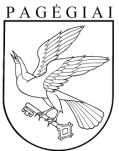 